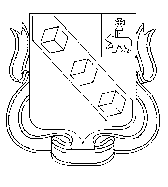 БЕРЕЗНИКОВСКАЯ ГОРОДСКАЯ ДУМАПЕРМСКОГО КРАЯVII СОЗЫВРЕШЕНИЕ №			                Дата принятия 22 октября 2020 г. В соответствии со статьей 28 Федерального закона от 06 октября 2003 г. № 131-ФЗ «Об общих принципах организации местного самоуправления в Российской Федерации», статьей 7 Положения о публичных слушаниях, принятого решением Березниковской городской Думы от 28 марта 2006 г. № 103 Березниковская городская Дума РЕШАЕТ:1.Провести публичные слушания по проекту решения Березниковской городской Думы «О внесении изменений в Устав муниципального образования «Город Березники» (приложение 1 к настоящему решению), проекту бюджета муниципального образования «Город Березники» на 2021 год и плановый период 2022-2023 годов (приложение 2 к настоящему решению) (далее – проекты муниципальных правовых актов) в период с 23 октября по 06 ноября 2020 года.2.Утвердить организационный комитет по подготовке и проведению публичных слушаний по проектам муниципальных правовых актов (далее – оргкомитет) в составе:3.Предложения по проектам муниципальных правовых актов предоставляются в письменном виде с 23 октября 2020 года по 05 ноября 2020 года нарочным или  путем направления по электронной почте duma@berezniki.perm.ru, через Интернет-приёмную на официальном сайте Березниковской городской Думы и Интернет-приёмную главы города Березники на  официальном сайте Администрации города Березники в информационно-телекоммуникационной сети  «Интернет», почтовым отправлением по адресу: 618417, Пермский край, город Березники, Советская площадь, 1, Березниковская городская Дума; учитываются путём регистрации организационным комитетом.Предложения подаются по форме, согласно приложению 3 к настоящему решению. 4.Участие жителей и организаций муниципального образования «Город Березники» в обсуждении проектов муниципальных правовых актов, указанных в пункте 1 настоящего решения, рассмотрение поступивших предложений производится в соответствии с Положением о публичных слушаниях, принятым решением Березниковской городской Думы от 28 марта 2006 г.               № 103.5.Оргкомитету организовать проведение итогового мероприятия публичных слушаний в соответствии с Методическими рекомендациями по режиму труда органов государственной власти, органов местного самоуправления и организаций с участием государства, разработанными Минтрудом России от 16 марта 2020 г. №19-0/10/П-2262, в 17.00 ч. 06 ноября 2020 года без участников.  	 6.Опубликовать настоящее решение и проекты решений Березниковской городской Думы «О внесении изменений в Устав муниципального образования «Город Березники», «О бюджете муниципального образования «Город Березники» на 2021 год и плановый период 2022-2023 годов» в официальном печатном издании – газете «Два берега Камы».7.Разместить настоящее решение, приложения 1, 2, 3, указанные в пункте 1 настоящего решения, на Официальном портале правовой информации города Березники, на официальных сайтах Березниковской городской Думы и Администрации города Березники в информационно-телекоммуникационной сети «Интернет».8.Разместить настоящее решение на информационных стендах территориальных отделов Администрации города Березники по следующим адресам: Усольский территориальный отдел – город Усолье, улица Свободы, дом 138 а ;Пыскорский территориальный отдел – село Пыскор, улица Строгановская, дом 1;Орлинский территориальный отдел – поселок Орел, улица Тимашова, дом 42;Березовский территориальный отдел – село Березовка, улица Молодежная, дом 33;Троицкий территориальный отдел – поселок Железнодорожный, улица 35 лет Победы, дом 2;Романовский территориальный отдел – село Романово, улица Трактовая, дом 72.9.Настоящее решение вступает в силу со дня принятия.10.Контроль за исполнением решения оставляю за собой.ПредседательБерезниковской городской Думы                                    Э.В.СмирновО проведении публичных слушаний по проектам муниципальных правовых актов- Рюмкин А.А.депутат Березниковской городской Думы, председатель финансово-бюджетной комиссии; - Сергеев О.В.депутат Березниковской городской Думы, заместитель председателя финансово-бюджетной комиссии;-Баженова О.И.заместитель главы администрации – начальник финансового управления администрации города;- Воронова О.К.начальник управления делами Березниковской городской Думы;- Куделько И.Б. начальник отдела протокола правового управления Березниковской городской Думы.